11 Μαρτίου, 2024ΜΕ ΦΑΞ: 25715152Κυρίους,SL Metal Creations LtdΠάροδος Βιοτεχνικής Περιοχής αρ. 17Πάνω Πολεμίδια4130 ΛεμεσόςΚύριοι,ΕΠΙΣΤΟΛΗ ΑΠΟΔΟΧΗΣΔιαγωνισμός αρ.: 23.084ΕΠ.ΗΜΥ.Προμήθεια και συντήρηση δύο (2) οχημάτων ψυγείων με ανυψωτική πλατφόρμαΑναφέρομαι στο πιο πάνω θέμα και επιθυμώ να σας πληροφορήσω ότι, το Τμήμα, ως η Αναθέτουσα Αρχή, αποφάσισε να αποδεχθεί την προσφορά σας με ημερομηνία  12 Ιανουαρίου, 2024, και να σας αναθέσει τη σύμβαση για την προμήθεια και συντήρηση δύο (2) οχημάτων ψυγείων με ανυψωτική πλατφόρμα, ως ακολούθως:Α. ΑΝΑΘΕΣΗ ΣΥΜΒΑΣΗΣΑ4.      Κόστος εργατοώρας για εργασίες συντήρησης που δεν εμπίπτουν στις πρόνοιες της εγγύησης (χωρίς ΦΠΑ): €50/ώραΑ5.	Εξοπλισμός           Οχήματα κατασκευής  Renault Trucks μοντέλο D16 MED 4X2 R 210 E6 με υπερκατασκευή SL Metal Creations Ltd.Α6.		Χρόνος και Τόπος Παράδοσης: Σύμφωνα με τις πρόνοιες των Εγγράφων Διαγωνισμού, τα οχήματα θα πρέπει παραδοθούν εντός 17 μηνών από την ημερομηνία υπογραφής της Σύμβασης, στο Τμήμα Ηλεκτρομηχανολογικών Υπηρεσιών, στη Λευκωσία. Α7.		Περίοδος ευθύνης για ελαττώματα:Για όλα τα συστήματα του οχήματος και την μπογιά εκτός σκουριάς και ελαστικών δύο (2) χρόνια από την ημερομηνία παραλαβής των προϊόντων ή  100.000 χλμ., όποιο από τα δύο έρθει πρώτο. Για τη μπογιά και σκουριά, η περίοδος ευθύνης είναι πέντε (5) χρόνια.Α8.			Αποζημιώσεις για καθυστέρηση: Σύμφωνα με την παράγραφο 7.2 του Μέρους Β, Συμφωνία – Ειδικοί Όροι Σύμβασης, χρηματική αποζημίωση 0,05% της αξίας των προϊόντων για τα οποία καθυστερεί η παράδοση για κάθε μέρα καθυστέρησης πέραν του συμφωνημένου χρόνου παράδοσης. Το σύνολο των ρητρών καθυστέρησης της Σύμβασης δεν δύναται να υπερβαίνει το ποσοστό του πέντε τοις εκατό (5%) της Συμβατικής Αξίας και το σύνολο των ρητρών καθυστέρησης ανά όχημα δεν δύναται να υπερβαίνει το ποσοστό του δέκα τοις εκατό (10%) του ποσού προμήθειας του οχήματος.Α9.		Πληρωμές:Οι πληρωμές για την προμήθεια των προϊόντων θα γίνονται σύμφωνα με το Άρθρο 6 του Μέρους Β, Συμφωνία – Ειδικοί Όροι Σύμβασης. Οι πληρωμές για τη συντήρηση θα γίνονται σύμφωνα με τους όρους της σύμβασης.Παρακαλώ, σημειώστε ότι, το σχετικό τιμολόγιο θα πρέπει να εκδοθεί στο όνομα του Διευθυντή Τμήματος Ηλεκτρομηχανολογικών Υπηρεσιών και να παραδοθεί στο Τμήμα μου για προώθηση των διαδικασιών πληρωμής. Τα τιμολόγια για τη συντήρηση θα εκδίδονται στο όνομα του στο όνομα του Διευθυντή Φαρμακευτικών Αποθηκών και θα παραδίδονται στον ίδιο για προώθηση των διαδικασιών πληρωμής.Α10.	Εγγύηση Πιστής Εκτέλεσης Σύμβασης: Ως εγγύηση για την πιστή εκτέλεση της Σύμβασης, θα πρέπει να προσκομίσετε Τραπεζική Εγγύηση, σύμφωνα με το υπόδειγμα του Εντύπου 14  των Εγγράφων Διαγωνισμού, στο όνομα του Διευθυντή Τμήματος Ηλεκτρομηχανολογικών Υπηρεσιών, για ποσό ίσο με 1% της Συμβατικής Τιμής, δηλαδή για ποσό €2.314,60 (παράγραφος 10.5.1 του Μέρους Α των εγγράφων του διαγωνισμού). Η εγγύηση πιστής εκτέλεσης, σύμφωνα με τη παράγραφο 8 του Μέρους Β, Συμφωνία – Ειδικοί Όροι Σύμβασης, πρέπει να παραμένει σε ισχύ για περίοδο μέχρι ένα (1) μήνα μετά την ημερομηνία παραλαβής των προϊόντων. Α11.	Εγγύηση Καλής Λειτουργίας:Ως εγγύηση για την τήρηση των υποχρεώσεων σας κατά την περίοδο ευθύνης για ελαττώματα και την περίοδο συντήρησης, αμέσως μετά την παραλαβή των οχημάτων, θα πρέπει να προσκομίσετε Τραπεζική Εγγύηση, σύμφωνα με το υπόδειγμα του Εντύπου 16  των Εγγράφων Διαγωνισμού, στο όνομα του Διευθυντή Τμήματος Ηλεκτρομηχανολογικών Υπηρεσιών, για ποσό ίσο με 1% της Συμβατικής Τιμής, δηλαδή για ποσό €2.314,60 και σύμφωνα με την παράγραφο 9.2 του Μέρους Β, Συμφωνία – Ειδικοί Όροι Σύμβασης, πρέπει να παραμένει σε ισχύ 30 ημέρες μετά την λήξη της περιόδου συντήρησης, που είναι πέντε (5) χρόνια από την ημερομηνία παραλαβής.Α12.	Γνωστοποίηση λήψης επιστολής αποδοχής:Ως γνωστοποίηση της από μέρους σας λήψης της επιστολής αυτής, παρακαλώ να προσυπογράψετε κατάλληλα και να επιστρέψετε σε διάστημα επτά (7) ημερών από την ημερομηνία της παρούσας επιστολής, την επιστολή που επισυνάπτεται.Α13.	Υπογραφή Σύμβασης:Παρακαλώ όπως, σε διάστημα είκοσι (20) ημερών από την ημερομηνία της παρούσας επιστολής, προσέλθετε στο Τμήμα για υπογραφή της Σύμβασης, αντίγραφο της οποίας επισυνάπτεται, προσκομίζοντας τα πιο κάτω:Τα Πιστοποιητικά / Δηλώσεις που περιλαμβάνονται στο Έντυπο 13,Τα έγγραφα νομιμοποίησης του προσώπου που θα υπογράψει τη Συμφωνία,Αντίγραφο Ασφαλιστικού Συμβολαίου Ευθύνης Εργοδότη,Εγγύηση πιστής εκτέλεσης της Σύμβασης, σύμφωνα με τα οριζόμενα στην παράγραφο Α10,Πιστοποιητικά για δύο (2) τεχνίτες οχημάτων για το συνεργείο στη Λευκωσία, τα προσόντα των οποίων αναφέρονται ως ελάχιστα απαιτούμενα πιο κάτω: ένας απόφοιτος Τεχνικής Σχολής ή με τριετή εμπειρία στην συντήρηση του εξοπλισμού οχημάτων και ένας να είναι κάτοχος ισχύουσας άδειας Τεχνίτη Οχημάτων στην ειδικότητα του Μηχανικού Αυτοκινήτων.Πιστοποιητικό εγγραφής στο ΕΤΕΚ ή άλλου αντίστοιχου οργανισμού της χώρας προέλευσης του για ένα  Μηχανολόγο Μηχανικό.  Πιστοποιητικό Επαγγελματικής Κατάρτισης του Κέντρου Παραγωγικότητας Κύπρου ή άλλου εγκεκριμένου φορέα επαγγελματικής εκπαίδευσης και κατάρτισης της Κύπρου ή της χώρας προέλευσης για ένα συγκολλητή και αποδεικτικά στοιχεία για επαγγελματική εμπειρία τουλάχιστον δύο (2) χρόνια σε υπερκατασκευές οχημάτων ή αποδεικτικά στοιχεία για επαγγελματική εμπειρία 10 τουλάχιστον χρόνων εκ των οποίων τουλάχιστον δύο (2) ως συγκολλητής σε υπερκατασκευές οχημάτων.Α14.	Χαρτοσήμανση Σύμβασης:Σύμφωνα με τις πρόνοιες των εγγράφων του διαγωνισμού (παρ. 10.4.4, του Μέρους Α), έχετε υποχρέωση με δικά σας έξοδα να χαρτοσημάνετε τη Σύμβαση.     Με εκτίμηση,(Μιχάλης Φουντούλης)    για ΔιευθυντήΚοιν.: 	Γενικό Ελεγκτή της Δημοκρατίας (μόνο στο ηλεκτρονικό ταχυδρομείο: tenders@audit.gov.cy)Επαρχιακό Μηχανικό HMY, Λευκωσία (Επιστολή μόνο)Διαγωνισμός Αρ.: 23.084.ΕΠ.ΗΜΥΔιαγωνισμός Αρ.: 23.084.ΕΠ.ΗΜΥΠρομήθεια και συντήρηση  δύο (2) οχημάτων ψυγείων με ανυψωτική πλατφόρμαΔιευθυντήΤμήματος Ηλεκτρομηχανολογικών Υπηρεσιών,(Υπόψη κ. Χριστάκη Σκουφάρη)Κύριε,Γνωστοποιώ λήψη της επιστολής σας με αριθμό φακέλου 13.25.020.2023.084, ημερομηνίας              11 Μαρτίου, 2024.ΣΥΜΦΩΝΙΑΠΡΟΟΙΜΙΟΗ Κυβέρνηση της Κυπριακής Δημοκρατίας μέσω του Διευθυντή του Τμήματος Ηλεκτρομηχανολογικών Υπηρεσιών που εδρεύει στη διεύθυνση Λεωφόρος Αγίου Ιλαρίωνα, Περιοχή ΣΟΠΑΖ, Καϊμακλί στη Λευκωσία (στο εξής η «Αναθέτουσα Αρχή») από το ένα μέρος,καιH εταιρεία  SL Metal Creations Ltd που εδρεύει στη διεύθυνση Πάροδος Βιοτεχνικής Περιοχής Αρ. 17, Πάνω Πολεμίδια, 4130  (στο εξής ο «Ανάδοχος») που εκπροσωπείται νόμιμα από τον κ. Σταύρο Λεάνδρου, Γενικό Διευθυντή,από τo άλλο μέρος,ύστερα από διαγωνισμό που διενεργήθηκε βάσει του υπ’ αριθ. 23.084.Ε/Π.ΗΜΥ διαγωνισμού για την προμήθεια και συντήρηση δύο (2) οχημάτων ψυγείων με ανυψωτική πλατφόρμα,   και ανατέθηκε βάσει της υπ’ αριθ. Υ.Μ.Ε.Ε. 13.25.09/32/23 ημερ. 9/2/24 απόφασης ανάθεσης,συμφώνησαν τα ακόλουθα.ΔΟΜΗ ΤΗΣ ΣΥΜΒΑΣΗΣ1.	Ρητά συμφωνείται ότι τη Σύμβαση αποτελούν, ως ενιαία και αναπόσπαστα μέρη:α.	Η παρούσα Συμφωνίαβ.	Το Παράρτημα II «ΟΡΟΙ ΕΝΤΟΛΗΣ – ΤΕΧΝΙΚΕΣ ΠΡΟΔΙΑΓΡΑΦΕΣ» και το Παράρτημα ΙΙΙ «ΟΡΟΙ ΕΝΤΟΛΗΣ – ΕΡΓΑΣΙΕΣ ΣΥΝΤΗΡΗΣΗΣ»γ.	Το Παράρτημα I «ΓΕΝΙΚΟΙ ΟΡΟΙ ΣΥΜΒΑΣΗΣ ΠΡΟΜΗΘΕΙΩΝ» δ.	Η από 12 ιανουαρίου , 2024 Προσφορά του Αναδόχου και οποιαδήποτε σχετική αλληλογραφία μεταξύ της Αναθέτουσας Αρχής και του Αναδόχου. Σε περίπτωση διαφοράς ανάμεσα στα πιο πάνω μέρη, οι πρόνοιές τους θα εφαρμόζονται σύμφωνα με την πιο πάνω σειρά προτεραιότητας.Αναπόσπαστο μέρος της Σύμβασης αποτελεί επίσης η ..............................................<αριθμός αναφοράς> Εγγυητική Επιστολή Πιστής Εκτέλεσης που εκδόθηκε από την ......................................................... <επωνυμία πιστωτικού ιδρύματος> ποσού δύο χιλιάδων τρακοσίων δέκα τεσσάρων Ευρώ και εξήντα σεντ (€2.314,60)>.ΑΝΤΙΚΕΙΜΕΝΟ ΣΥΜΒΑΣΗΣΜε την παρούσα Σύμβαση ο Ανάδοχος αναλαμβάνει την Προμήθεια και συντήρηση δύο (2) οχημάτων ψυγείων με ανυψωτική πλατφόρμα, στην Αναθέτουσα Αρχή σύμφωνα με τους όρους και τις προϋποθέσεις που ορίζονται στη Σύμβαση. ΑΞΙΑ ΣΥΜΒΑΣΗΣΗ συνολική Αξία της Σύμβασης  ορίζεται στο ποσό των διακοσίων τριάντα μίας χιλιάδων, τετρακοσίων εξήντα Ευρώ (€231.460,00) . Στο ποσό αυτό δεν περιλαμβάνεται ο αναλογούν ΦΠΑ. Στην αξία της Σύμβασης, την οποία ο Ανάδοχος θεωρεί νόμιμο, εύλογο και επαρκές αντάλλαγμα για την εκτέλεση της Σύμβασης, περιλαμβάνεται κάθε είδους δαπάνη που θα απαιτηθεί ή ενδέχεται να απαιτηθεί για την κάλυψη των υποχρεώσεων του Αναδόχου, τα έξοδα και το κέρδος του, περιλαμβανόμενων τυχόν αμοιβών τρίτων, χωρίς καμία περαιτέρω επιβάρυνση της Αναθέτουσας Αρχής.ΥΠΕΥΘΥΝΟΣ ΣΥΝΤΟΝΙΣΤΗΣ Υπεύθυνος Συντονιστής εκ μέρους της Αναθέτουσας Αρχής είναι ο κος Χριστάκης Σκουφάρης, Τεχνικός Μηχανικός Μηχανολογίας στο Τμήμα ΗΜΥ, ο οποίος και έχει ως ευθύνη την παρακολούθηση και το χειρισμό της Σύμβασης στα πλαίσια των προνοιών της.ΗΜΕΡΟΜΗΝΙΑ ΕΝΑΡΞΗΣ ΚΑΙ ΔΙΑΡΚΕΙΑ ΕΚΤΕΛΕΣΗΣΗ παρούσα Σύμβαση τίθεται σε ισχύ από τη στιγμή της υπογραφής της.Η διάρκεια εκτέλεσης της Σύμβασης είναι 77 μήνες από την ημερομηνία υπογραφής της Σύμβασης.Η παρούσα Σύμβαση παύει να ισχύει με την οριστική παραλαβή όλων των προϊόντων και των εργασιών συντήρησης που περιλαμβάνονται στο Αντικείμενο της Σύμβασης ή εάν προκύψει ανάγκη εφαρμογής των άρθρων περί τερματισμού της Σύμβασης του Παραρτήματος Ι. 5Α.  ΧΡΟΝΟΣ ΠΑΡΑΔΟΣΗΣ ΕΞΟΠΛΙΣΜΟΥ/ΟΧΗΜΑΤΩΝΤα οχήματα πρέπει να παραδοθούν εντός 17 μηνών από την ημερομηνία υπογραφής της Σύμβασης. 5Β.  ΔΙΑΡΚΕΙΑ ΣΥΝΤΗΡΗΣΗΣ ΕΞΟΠΛΙΣΜΟΥ/ΟΧΗΜΑΤΩΝΤα οχήματα θα συντηρούνται από τον Ανάδοχο για περίοδο 60 μηνών από την ημερομηνία παραλαβής τους.ΠΡΟΫΠΟΘΕΣΕΙΣ ΚΑΙ ΔΙΑΔΙΚΑΣΙΑ ΠΛΗΡΩΜΗΣΟι πληρωμές θα γίνονται σε Ευρώ στον τραπεζικό λογαριασμό που γνωστοποιείται από τον Ανάδοχο στην Αναθέτουσα Αρχή σύμφωνα με το άρθρο 22.1 του Παραρτήματος Ι. Οι πληρωμές θα γίνονται έναντι τιμολογίου, μετά την οριστική παραλαβή των προϊόντων. δυνάμει των προνοιών των άρθρων 22 και 23 του Παραρτήματος Ι, ως ακολούθως:α. Πληρωμή του Ποσού Προμήθειας (Έντυπο 11.2) εντός ενός μηνός μετά την παραλαβή του εξοπλισμού.β. Πληρωμή του Ποσού Προληπτικής Συντήρησης (Έντυπο 11.3) και Διορθωτικής Συντήρησης (Έντυπο 11.5) εντός ενός μηνός μετά την ολοκλήρωση των εργασιών και υποβολή τιμολογίου.Σύμφωνα με τις διατάξεις του περί της Λογιστικής και Δημοσιονομικής Διαχείρισης και περί του Χρηματοοικονομικού Ελέγχου της Δημοκρατίας Νόμος του 2014, ο οποίος έχει δημοσιευτεί στην Επίσημη Εφημερίδα της Δημοκρατίας στις 28.3.2014 (Ν.38(Ι)/2014), ο Γενικός Λογιστής της Δημοκρατίας δύναται κατά τη κρίση του κατά τη διενέργεια οποιασδήποτε πληρωμής προς φυσικό ή νομικό πρόσωπο δυνάμει της παρούσας Σύμβασης, να αποκόπτει οποιαδήποτε οφειλόμενα από τον Ανάδοχο ποσά προς οποιοδήποτε Υπουργείο ή Τμήμα ή Ανεξάρτητη Υπηρεσία ή άλλο Ειδικό Ταμείο του κράτους.ΡΗΤΡΕΣ ΚΑΘΥΣΤΕΡΗΣΗΣΣε περίπτωση καθυστέρησης παράδοσης των προϊόντων της Σύμβασης ή μέρους αυτών με υπαιτιότητα του Αναδόχου, επιβάλλεται Ρήτρα Καθυστέρησης Παράδοσης.Η ρήτρα, για κάθε ημέρα καθυστέρησης παράδοσης, ανέρχεται σε ποσοστό 0,05% της Συμβατικής Αξίας των προϊόντων για τα οποία καθυστερεί η παράδοση.Τυχόν ρήτρες που έχουν επιβληθεί από την Αναθέτουσα Αρχή σύμφωνα με τα προηγούμενα εδάφια, θα παρακρατούνται από την επόμενη πληρωμή του Αναδόχου ή, σε περίπτωση ανεπάρκειας αυτής, θα εισπράττονται με ισόποση κατάπτωση της Εγγύησης Πιστής Εκτέλεσης ή/και της Εγγύησης Προκαταβολής αν εφαρμόζεται.Σε περίπτωση υπέρβασης των οριζόμενων χρόνων παράδοσης για την οποία θα έχουν υποβληθεί συνολικά ρήτρες καθυστέρησης που ανέρχονται σε ποσοστό πέντε τοις εκατό (5%) της Συμβατικής Αξίας η Αναθέτουσα Αρχή δύναται να κηρύξει τον Ανάδοχο έκπτωτο και να τερματίσει τη Σύμβαση, εφαρμοζόμενων των ειδικά αναφερόμενων στο Παράρτημα Ι. Το σύνολο των ρητρών καθυστέρησης της Σύμβασης δεν δύναται να υπερβαίνει το ποσοστό του πέντε τοις εκατό (5%) της Συμβατικής Αξίας και το σύνολο των ρητρών καθυστέρησης ανά όχημα δεν δύναται να υπερβαίνει το ποσοστό του δέκα τοις εκατό (10%) του ποσού προμήθειας του οχήματος.Οι ρήτρες αποζημίωσης για καθυστέρηση στην πραγματοποίηση των εργασιών συντήρησης αναφέρονται στο Επισυναπτόμενο 1 του Παραρτήματος ΙΙΙ (Όροι Εντολής- Εργασίες Συντήρησης)ΕΓΓΥΗΣΗ ΠΙΣΤΗΣ ΕΚΤΕΛΕΣΗΣΟ Ανάδοχος παρέχει Εγγύηση Πιστής Εκτέλεσης, ως ορίζεται στο άρθρο 1. Η εγγύηση παραμένει σε ισχύ για ακόμη ένα μήνα μετά την ολοκλήρωση της σύμβασης και επιστρέφεται στον Ανάδοχο μετά την τελική παραλαβή του Αντικειμένου της Σύμβασης και την καταβολή της τελικής πληρωμής.Η Εγγύηση Πιστής Εκτέλεσης της Σύμβασης επιστρέφεται στον Ανάδοχο μετά την οριστική ποσοτική και ποιοτική παραλαβή του Αντικειμένου της Σύμβασης και ύστερα από την εκκαθάριση των τυχόν απαιτήσεων από τους δύο συμβαλλόμενους, ενώ καταπίπτει αυτοδικαίως υπέρ της Αναθέτουσας Αρχής, σε περίπτωση τερματισμού της Σύμβασης εξαιτίας αποτυχίας του Αναδόχου να εκπληρώσει τις απορρέουσες από τη Σύμβαση υποχρεώσεις του.Η Εγγύηση Πιστής Εκτέλεσης πρέπει να παραμείνει σε ισχύ μέχρι την προσκόμιση της Εγγύησης Καλής Λειτουργίας, εφόσον απαιτείται, οπόταν και επιστρέφεται στον Ανάδοχο. ΕΓΓΥΗΣΗ ΚΑΛΗΣ ΛΕΙΤΟΥΡΓΙΑΣΕφόσον, το Αντικείμενο της Σύμβασης περιλαμβάνει την παροχή υπηρεσιών επιδιόρθωσης ή αποκατάστασης των προϊόντων ή συντήρησης για συγκεκριμένη περίοδο, ο Ανάδοχος είναι υποχρεωμένος να προσκομίσει στην Αναθέτουσα Αρχή Εγγύηση Καλής Λειτουργίας, πριν την επιστροφή σε αυτόν της Εγγύησης Πιστής Εκτέλεσης. Το ποσό της Εγγύησης Καλής Λειτουργίας πρέπει να καλύπτει το 1% της συμβατικής τιμής.Η Εγγύηση Καλής Λειτουργίας επιστρέφεται στον Ανάδοχο τριάντα (30) ημέρες μετά τη λήξη των συμβατικών του υποχρεώσεων, ενώ καταπίπτει αυτοδικαίως υπέρ της Αναθέτουσας Αρχής, σε περίπτωση αδυναμίας του Αναδόχου να εκπληρώσει τις απορρέουσες από τη Σύμβαση υποχρεώσεις του κατά την περίοδο αυτή. Η Εγγύηση Καλής Λειτουργίας εκδίδεται από πιστωτικά ιδρύματα ή άλλα νομικά πρόσωπα που λειτουργούν νόμιμα στην Κύπρο, ή σε άλλες χώρες της Ευρωπαϊκής Ένωσης (ΕΕ) ή του Ευρωπαϊκού Οικονομικού Χώρου (ΕΟΧ) ή σε τρίτες χώρες που έχουν υπογράψει και κυρώσει τη Διεθνή Συμφωνία περί Δημοσίων Συμβάσεων (GPA) ή σε άλλες χώρες που έχουν υπογράψει και κυρώσει συμφωνίες σύνδεσης ή διμερείς συμφωνίες με την Ε.Ε. ή με την Κυπριακή Δημοκρατία και έχουν, σύμφωνα με την νομοθεσία των χωρών αυτών, δικαίωμα έκδοσης τέτοιων εγγυήσεων.Η Εγγύηση Καλής Λειτουργίας της Σύμβασης πρέπει να συνταχθεί σύμφωνα με το Έντυπο 16.Σε περίπτωση κοινοπραξίας, στην Εγγύηση θα πρέπει να σημειώνεται ότι αυτή καλύπτει αλληλεγγύως όλα τα μέλη της κοινοπραξίας.ΦΟΡΟΛΟΓΙΚΕΣ ΚΑΙ  ΤΕΛΩΝΕΙΑΚΕΣ ΡΥΘΜΙΣΕΙΣΗ Σύμβαση δεν θα εξαιρείται από τους δασμούς και φόρους, περιλαμβανομένου και του Φ.Π.Α. ΕΠΙΛΥΣΗ ΔΙΑΦΟΡΩΝΙσχύει η διαδικασία διακανονισμού διαφορών του άρθρου 30 του Παραρτήματος I. ΝΟΜΟΘΕΣΙΑ ΚΑΙ ΓΛΩΣΣΑ ΤΗΣ ΣΥΜΒΑΣΗΣΗ νομοθεσία της Κυπριακής Δημοκρατίας θα διέπει όλα τα θέματα που δεν καλύπτονται από τη Σύμβαση.Η γλώσσα της Σύμβασης και όλων των γραπτών επικοινωνιών μεταξύ του Αναδόχου και της Αναθέτουσας Αρχής θα είναι η Ελληνική.ΕΠΙΚΟΙΝΩΝΙΑ ΣΥΜΒΑΛΛΟΜΕΝΩΝ1.	Η οποιαδήποτε γραπτή επικοινωνία σχετικά με την παρούσα Σύμβαση απευθύνεται  ως εξής:α.	Από τον Ανάδοχο προς την Αναθέτουσα Αρχή στην ταχυδρομική διεύθυνση Λεωφόρος Αγίου Ιλαρίωνα, Περιοχή ΣΟΠΑΖ, Καϊμακλί, 1426 Λευκωσία ή στην ηλεκτρονική διεύθυνση cskoufaris@ems.mcw.gov.cy ή με τηλεομοιοτυπία στον αριθμό +357 22 348202. Όσον αφορά την σύμβαση συντήρησης, η σχετική αλληλογραφία θα αποστέλλεται στη διεύθυνση του Τμήματος/Υπηρεσίας χρήστη που θα αναγράφεται στην επιστολή ανάθεσης της σύμβασης με αντίγραφο στο Τμήμα Ηλεκτρομηχανολογικών Υπηρεσιών.β.	Από την Αναθέτουσα Αρχή προς τον Ανάδοχο στην ταχυδρομική διεύθυνση Πάροδος Βιοτεχνικής Περιοχής Αρ. 17, Πάνω Πολεμίδια, 4130, ή στην ηλεκτρονική διεύθυνση slmetalcreationsltd@cytanet.com.cy ή με τηλεομοιοτυπία στον αριθμό 25715152.ΛΟΙΠΕΣ ΡΥΘΜΙΣΕΙΣ (Δεν εφαρμοζεται)Συνταχθείσα στην Ελληνική γλώσσα σε τρία πρωτότυπα όπου δύο πρωτότυπα προορίζονται για την Αναθέτουσα Αρχή και ένα πρωτότυπο για τον Ανάδοχο και υπογραφείσα την ..................    , ........./....../ 2024.Εκ μέρους και για λογαριασμό της Αναθέτουσας Αρχής:Εκ μέρους και για λογαριασμό του Αναδόχου:Χώρος Χαρτοσήμανσης** Τα έξοδα χαρτοσήμανσης βαρύνουν τον Ανάδοχο.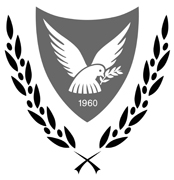 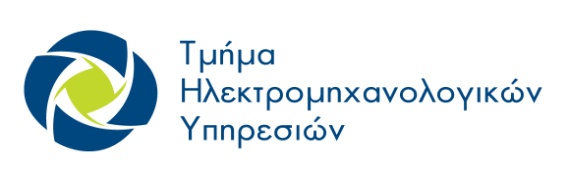 ΚΥΠΡΙΑΚΗ ΔΗΜΟΚΡΑΤΙΑΥΠΟΥΡΓΕΙΟΜΕΤΑΦΟΡΩΝ, ΕΠΙΚΟΙΝΩΝΙΩΝ ΚΑΙ ΕΡΓΩΝΑρ. Φακ.: 13.25.20.23.084.ΕΠ.ΗΜΥΑρ. Τηλ.: 22800529Α1.Αριθμός Σύμβασης:23.08423.08423.084Α2.Περιγραφή:Προμήθεια και συντήρηση δύο (2) οχημάτων ψυγείων με ανυψωτική πλατφόρμαΠρομήθεια και συντήρηση δύο (2) οχημάτων ψυγείων με ανυψωτική πλατφόρμαΠρομήθεια και συντήρηση δύο (2) οχημάτων ψυγείων με ανυψωτική πλατφόρμαΑ3.Ποσό ΣυμβολαίουΠοσό ΣυμβολαίουΑ3.1Ποσό Προμήθειας δύο οχημάτων:Ποσό Προμήθειας δύο οχημάτων:€223.400,00Ποσό προληπτικής συντήρησης για 5 χρόνια:Ποσό προληπτικής συντήρησης για 5 χρόνια:€8.060,00Ποσό σύμβασης:Ποσό σύμβασης:€231.460,00Ποσό Φ.Π.Α. 19%Ποσό Φ.Π.Α. 19%€43.977,40Ημερομηνία: _______________Υπογραφή: __________________________________Όνομα: _____________________________________(Ιδιότητα Υπογράφοντος): ______________________(Σφραγίδα)Υπογραφή: ............................................Τίτλος:  ...................................................Όνομα: ..................................................Μάρτυρες: 1. Υπογραφή: .............................................    Όνομα:  ..................................................2. Υπογραφή: .............................................    Όνομα:   .................................................Υπογραφή: .............................................Τίτλος:   ..................................................Όνομα:  ..................................................Μάρτυρες: 1. Υπογραφή: .............................................    Όνομα:  ..................................................2. Υπογραφή: .............................................    Όνομα:   .................................................